              Конструирование из бумаги  «Бабочка» ,                      старший дошкольный возраст.                                      Делая поделки из бумаги, дети закрепляют знания о геометрических фигурах, развивается самостоятельность, творческие способности , фантазия, воображение, мелкая моторика рук. Предложите детям отгадать загадку                                  Спал цветок и вдруг проснулся –                                  Больше спать не захотел.                                  Шевельнулся, встрепенулся,                                  Взвился вверх и улетел.Бабочки - уникальные насекомые, у них очень красочные, яркие крылья.У бабочки есть голова, туловище, крылья, покрытые чешуйками. Чешуйки отражают свет и переливаются разными цветами. Бабочек нельзя ловить и трогать за крылышки, потому что их можно повредить и стереть окраску. На самом деле крылья у бабочек прозрачные, а окраску дают чешуйки. Поэтому их называют чешуекрылые. Окраска очень разная. Мы это видим и в природе, и на картинках. Иногда окраска является защитной. У бабочки есть усики и хоботок, свернутый в спираль. Когда бабочка садится на цветок, она распускает свой хоботок и пьет нектар. А когда бабочка летает с цветка на цветок, она переносит пыльцу и на опыленных растениях будет больше семян. Оба крылышка одинаковы по форме и цвету. Как вы думаете, почему бабочек сравнивают с цветками?Жила-была бабочка. И летала она по полям, по лугам, перелетала с цветка на цветок, и вдруг ей стало грустно и одиноко одной. Давайте  для  бабочки сделаем подружек, чтобы она не грустила .Складываем квадрат по диагонали, получаем треугольник. Линию сгиба хорошо проглаживаем.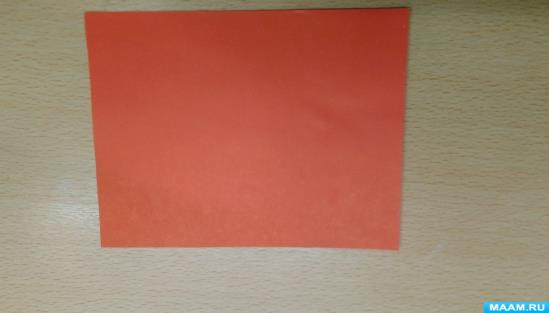 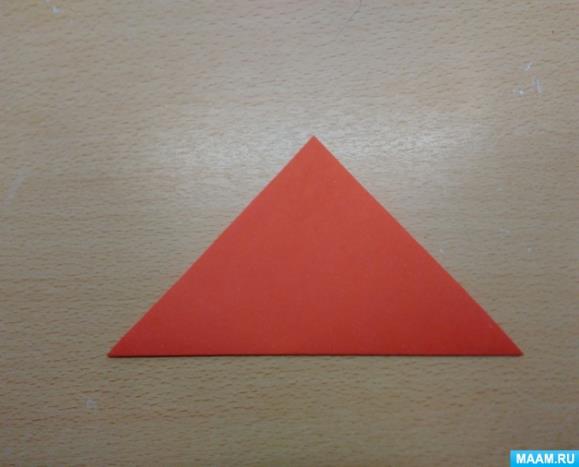 Раскрываем заготовку, расправляем линию сгиба.Переворачиваем листок и снова складываем по диагонали.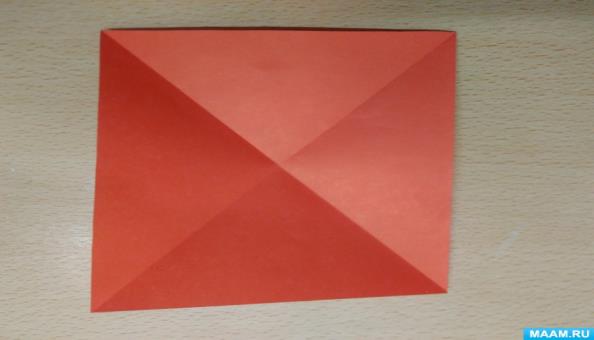 Разворачиваем лист и складываем внутрь два боковых треугольника.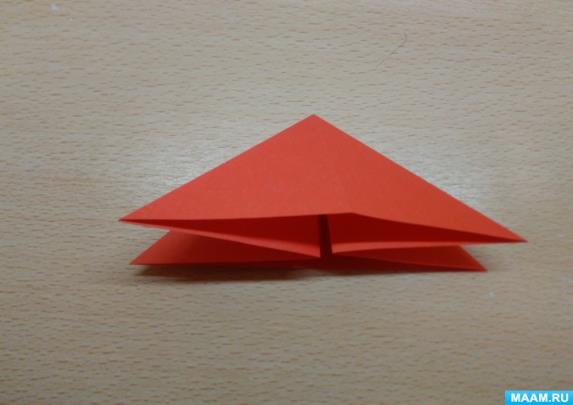 Теперь подгибаем верхние уголки вверх. Уголки должны сомкнуться в верхней части заготовки.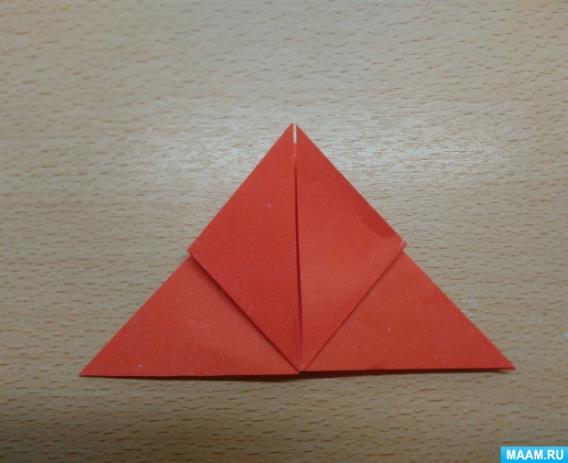 Переворачиваем заготовку и заворачиваем нижний угол вверх.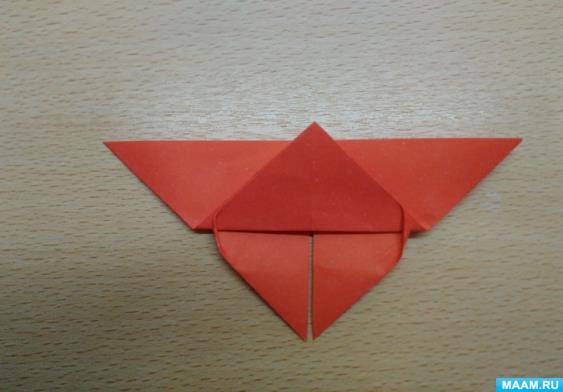 Опять переворачиваем и загибаем вверх выступающий уголок.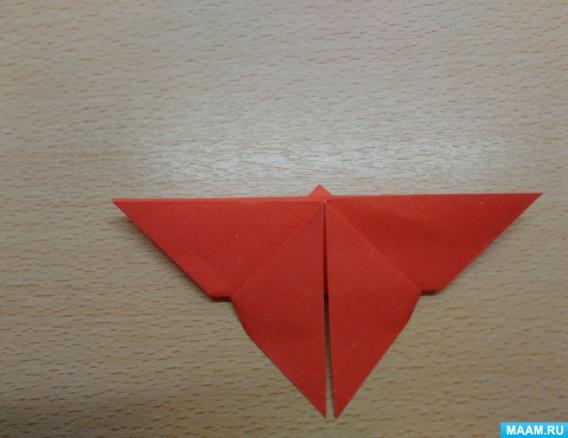 Перевернув бабочку, мы видим готовые крылышки, немного сгибаем их к центру.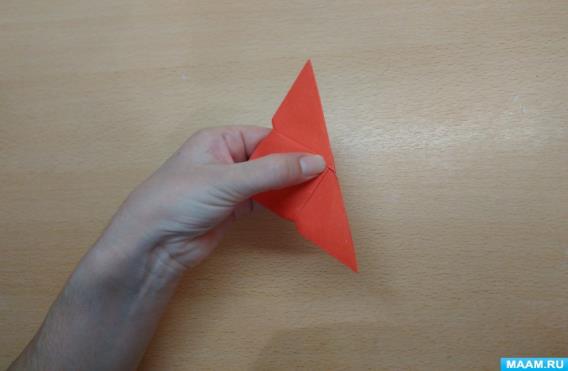 Бабочка готова, осталось подогнуть кончики крыльев.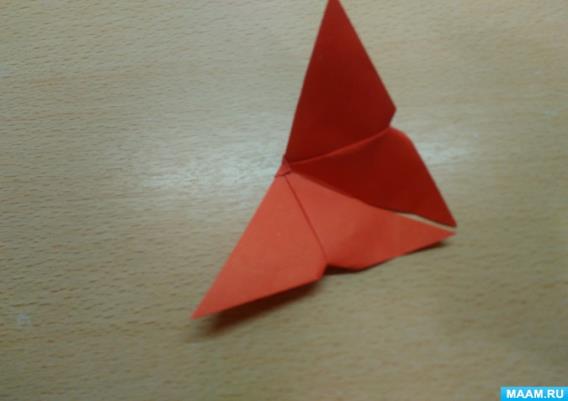 А теперь немножко отдохнем и все вместе полетаем как бабочки.                                                      Физ.минутка:                                           Наша бабочка встряхнулась,                                           Улыбнулась, потянулась.                                          Раз – росой она умылась.                                          Два – изящно покружилась.                                          Три – нагнулась и присела,                                          И нектара всласть поела.                                          На цветочке посидела,                                         В лес волшебный улетела.